Žádám o zaslání certifikátu / výsledku vyšetření PCR elektronicky. Uvědomuji si, že se jedná o nezabezpečenou formu komunikace a že mi touto cestou budou zaslány osobní údaje zvláštní kategorie, především údaje o zdravotním stavu. Přejímám zodpovědnost za eventuální únik těchto údajů, k němuž může dojít v souvislosti s použitím mnou požadovaného způsobu odeslání.I request a certificate on the RT_PCR test result to be sent electronically. I acknowledge that FNOL will process my data, and I understand the risk of sending information on my health state in this insecure way. I accept responsibility for potential leakage of the data in the electronic communication.Žadatel/ tested personŽádám o zaslání certifikátu / výsledku vyšetření PCR odběru i mých rodinných příslušníků:   N/APřijetí žádosti/ Form accepted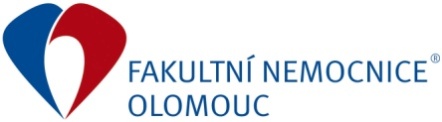 Fm-G005-ZADOST-002 verze č. 3, str.1/1I. P. Pavlova 185/6, 779 00 OlomoucTel. 588 441 111, E-mail: info@fnol.czIČ: 00098892Žádost o zaslání dokumentace obsahující zvláštní kategorie osobních údajů Request for documentation containing                  special category personal dataJméno a příjmení:Name and SurnameDatum narození:Date of BirthE-mail:Číslo cestovního dokladu na který budete z ČR cestovat:Passport no.Telefonní kontakt:Mobile phone contactAdresa (ulice, číslo popisné, město, PSČ):Address:       UP Dormitory Olomouc   orJméno a příjmeníDatum narozeníČíslo cestovního dokladu na který budete z ČR cestovat:                    N/ADatum/ datePodpis žadatele/ signatureDatum/dateŽádost přijal/ responsible personPodpis/signature 